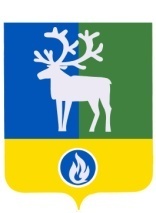 СЕЛЬСКОЕ ПОСЕЛЕНИЕ ЛЫХМАБЕЛОЯРСКИЙ РАЙОНХАНТЫ-МАНСИЙСКИЙ АВТОНОМНЫЙ ОКРУГ – ЮГРАСОВЕТ ДЕПУТАТОВ РЕШЕНИЕот 25 октября 2016 года                                                                                                	   № 37О внесении изменений в Структуру администрации                                                     сельского поселения Лыхма и Перечень органов администрации сельского поселения Лыхма, утвержденные решением Совета депутатов сельского поселения Лыхма от 22 декабря 2005 года № 9В соответствии    с Федеральным   законом  от  03 июля  2016 года № 334-ФЗ                «О внесении изменений в Земельный кодекс Российской Федерации и отдельные законодательные акты Российской Федерации» Совет депутатов сельского поселения Лыхма  р е ш и л:	1. Внести в Структуру администрации  сельского поселения Лыхма,  утвержденную решением Совета депутатов сельского поселения Лыхма от 22 декабря 2005 года № 9 «Об утверждении структуры администрации сельского поселения Лыхма» (далее - решение) изменение, изложив её в редакции, согласно приложению 1 к настоящему решению.2. Внести в Перечень органов администрации сельского поселения Лыхма, утвержденный решением Совета депутатов сельского поселения Лыхма от 22 декабря 2005 года № 9 «Об утверждении структуры администрации сельского поселения Лыхма» изменение, изложив его в редакции, согласно приложению 2 к настоящему решению.3. Настоящее решение вступает в силу с 01 января 2017 года.Глава сельского поселения                                                                                 С.В. Белоусов          ПРИЛОЖЕНИЕ 1к  решению Совета депутатов              сельского поселения Лыхма от 25 октября 2016 года № 37          «УТВЕРЖДЕНА решением Совета депутатов             сельского поселения  Лыхма от 22 декабря 2005 года № 9СТРУКТУРАадминистрации сельского поселения Лыхма_____________________»         ПРИЛОЖЕНИЕ 2к  решению Совета депутатов               сельского поселения Лыхма  от 25 октября 2016 года № 37         «УТВЕРЖДЕН решением Совета депутатов             сельского поселения  Лыхма  от 22 декабря 2005 года № 9ПЕРЕЧЕНЬорганов администрации сельского поселения Лыхма Сектор муниципального хозяйства.Сектор организационной деятельности.Бухгалтерия. _________________»Глава муниципального образования – глава администрацииГлава муниципального образования – глава администрацииГлава муниципального образования – глава администрацииГлава муниципального образования – глава администрацииГлава муниципального образования – глава администрацииГлава муниципального образования – глава администрацииГлава муниципального образования – глава администрацииГлава муниципального образования – глава администрацииГлава муниципального образования – глава администрацииГлава муниципального образования – глава администрацииГлава муниципального образования – глава администрацииГлава муниципального образования – глава администрациизаместитель главы муниципального образования,  заведующий сектором муниципального хозяйствазаместитель главы муниципального образования,  заведующий сектором муниципального хозяйствазаместитель главы муниципального образования,  заведующий сектором муниципального хозяйствазаместитель главы муниципального образования,  заведующий сектором муниципального хозяйствазаместитель главы муниципального образования,  заведующий сектором муниципального хозяйстваБухгалтерияБухгалтерияБухгалтерияБухгалтерияСектормуниципального  хозяйстваСектормуниципального  хозяйстваСекторорганизационной  деятельностиСекторорганизационной  деятельностиСекторорганизационной  деятельности